2023-08-17			Rektor: Charlotta LiljedahlTelefon: 0524/182 40Mail: charlotta.liljedahl@munkedal.seMunkedalsskolans plan mot diskriminering och annan kränkande behandlingLäsåret 2023–2024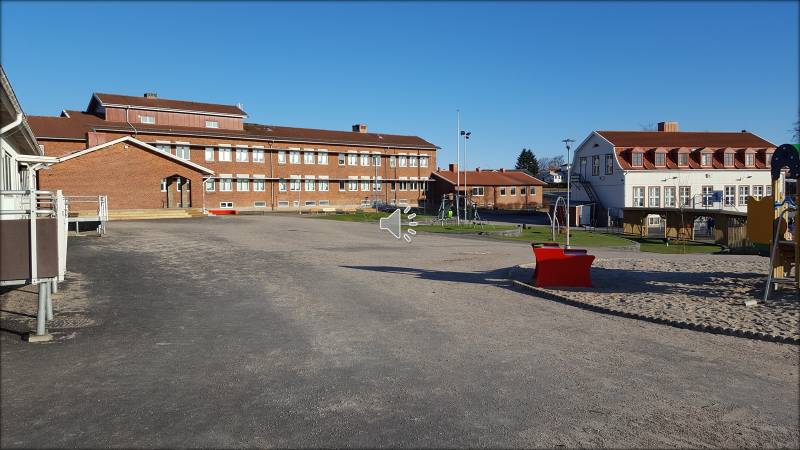 Reviderad: 2023-08-17Innehållsförteckning				      	1          Vår policy						2Våra styrdokument Skollagen						2 Läroplanen 2022					3Beskrivning av verksamheten				4Övergripande målÖvergripande förebyggande insatser				5Ansvarsfördelning					5Munkedalsskolans arbete utifrån diskrimineringspunkternaEtnisk tillhörighet					6Mål att sträva mot					6Förebyggande insatser					6Funktionshinder					5Mål att sträva mot					5Förebyggande insatser					5Kön och könsöverskridande identitet 				6Mål att sträva mot					6Förebyggande insatser					6Religion						7Mål att sträva mot					7 Förebyggande insatser					7Sexualitet						7Mål att sträva mot					8Förebyggande insatser					8Annan kränkande behandling				8          Mål att sträva mot					8Förebyggande insatser					8Munkedalsskolans gemensamma värdegrundsreglerUtvärdering, uppföljning och revidering av planen mot diskrimineringoch annan kränkande behandling läsåret 2020-2021			9Läsåret 2021-2022					9Mål och åtgärder 2020-2021				10Klagomålshantering					11Bilagor: 1.  Handlingsplan vid konflikter. 2.  Handlingsplan vid diskriminering och kränkning 3.  Handlingsplan för när elev utsätts för diskriminering eller annan kränkande behandling från skolans personal. 4.  Sammanfattning av Munkedalsskolans plan mot diskriminering och annan kränkande behandling, som delges elever och föräldrar.Vår policyTill dig som elevVi vill att du och alla våra elever ska trivas och känna samhörighet med varandra och skolans personal. Vi vill att du och alla våra elever ska få göra sina röster hörda och för det krävs det att man tar hänsyn till och lyssnar på varandra. Vi vill att du och alla våra elever tycker det är roligt att gå till skolan och känner er trygga. Om du någon gång blir utsatt för mobbing, våld, hot eller kränkande handling, vill vi att du pratar med en vuxen som du litar på. Detta gäller också om du känner till någon som är utsatt.Till dig som förälderOm du misstänker att ditt eller något annat barn utsätts för kränkande handlingar, kontakta ditt barns klasslärare eller rektor. Det är svårt att ta till sig att ens eget barn mobbar andra. Om det är så måste du göra något åt det. Om du misstänker att ditt barn utsätter andra för kränkande handlingar råder vi dig som förälder att göra helt klart för ditt barn att du inte accepterar mobbing och att du ser mycket allvarligt på ett sådant beteende. Kontakta klassläraren eller rektor, för att tillsammans skapa åtgärder för en positiv utveckling för ditt barn. Alla som arbetar för Munkedalsskolan skall verka förAtt eleven, oavsett bakgrund utvecklas utifrån sina förutsättningar och behov.Att vi aktivt arbetar för att skapa goda relationer mellan människor.Att skolan arbetar med demokratiska värden.Att skolan erbjuder en bra miljö för lärande.Att elevinflytande har en framträdande roll i hela skolverksamheten.Att vi aktivt motverkar alla former av kränkande beteende.Våra styrdokumentDiskrimineringslagen förbjuder diskriminering på grund av kön, etnisk tillhörighet, religion, sexuell läggning, funktionshinder och ålder i skolan och vuxenutbildningen. Lagen innebär också att barn och elever får ett lagligt skydd mot kränkande behandling som ex. mobbing. Lagen säger också att skolan måste arbeta förebyggande för att diskriminering inte skall uppstå.Skollagen”Utbildningen ska utformas i överensstämmelse med grundläggande demokratiska värderingar och de mänskliga rättigheterna som människolivets okränkbarhet, individens frihet och integritet, alla människors lika värde, jämställdhet samt solidaritet mellan människor. Var och en som verkar inom utbildningen ska främja de mänskliga rättigheterna och aktivt motverka alla former av kränkande behandling.”Skollagen 1 kap 8§”Alla barn och ungdomar skall, oberoende av geografisk hemvist och sociala och ekonomiska förhållanden, ha lika tillgång till utbildning i det skolväsendet om inte annat följer av särskilda bestämmelser i denna lag.I diskrimineringslagen (2008:567) finns bestämmelser som har till ändamål att motverka diskriminering och på andra sätt främja lika rättigheter och möjligheter inom utbildningsområdet oavsett kön, könsöverskridande identitet eller uttryck, etnisk tillhörighet, religion eller annan trosuppfattning, funktionshinder, sexuell läggning eller ålder.”Läroplanen 2022”Skolan skall främja förståelse för andra människor och förmåga till inlevelse. Omsorg om den enskildes välbefinnande och utveckling ska prägla verksamheten. Ingen skall i skolan utsättas för diskriminering på grund av kön, etnisk tillhörighet, religion, eller annan trosuppfattning, könsöverskridande identitet eller uttryck, sexuell läggning, ålder eller funktionsnedsättning eller för kränkande behandling. Sådana tendenser ska aktivt motverkas. Främlingsfientlighet och intolerans måste bemötas med kunskap, öppen diskussion och aktiva insatser.”Beskrivning av verksamhetenMunkedalsskolan är belägen i centrala Munkedal i nära anslutning till kommunens högstadieskola. Grundsärskolans / anpassad grundskolans elever är integrerade i klasser. Skolan har en rektor och en biträdande rektor. Munkedalsskolan är en F-6 skola med drygt 330 elever. Skolan består av en huvudbyggnad, ett K-märk hus från slutet av 1800-talet där förskoleklasser och fritidshem har sin huvudverksamhet samt tre paviljonger. På närliggande Kungsmarksskolan finns matsal, idrottssal samt slöjdsalar. Utemiljö och skolgård bjuder på många olika aktiviteter så som fotbollsplan, multiarena, klätterställning, linbana olika lekredskap, bordtennis och utomhusscen. Skolans fritidshem är fördelat på fyra avdelningar, Molnet, Havet, Solen och Blixten. Mål för skolans fritidshem är att elever skall trivas och känna sig trygga och tycka att det är roligt att komma till fritidshemmet. Fritidshemmet skall stimulera till elevernas utveckling och lärande samt erbjuda en meningsfull fritidstid anpassad efter elevens förutsättningar och behov. Fritidsavdelningarna delar lokaler främst med förskoleklasserna och årskurs 3 men har också andra/egna mindre rum att tillgå. Vissa tillfällen i veckan finns också gymnastiksal, idrottshall och ishall att tillgå.Munkedalsskolans elevhälsa består av rektor, biträdande rektor, speciallärare, skolsköterska, kurator, skolpsykolog, skolläkare samt specialpedagogisk kompetens. Övergripande målPlanen mot diskriminering och annan kränkande behandling syftar till att ge alla elever möjligheter att lyckas utifrån sina egna förutsättningar och behov. Det innebär att ingen får diskrimineras eller utsättas för kränkande behandling på Munkedalsskolan oberoende av kön, könsöverskridande identitet, ålder, etisk tillhörighet, religion eller annan trosuppfattning, sexuell läggning eller funktionshinder. Därför är det viktigt att all personal, alla elever och vårdnadshavare känner till skolans plan.På Munkedalsskolan strävar vi efter att alla elever skall ge varandra utrymme att utveckla och pröva sin förmåga och sina intressen oberoende av könstillhörighet, bakgrund eller intresse. Övergripande förebyggande insatserAlla elever är allas ansvar.Vi strävar efter att visa engagemang och tillgänglighet.Munkedalsskolans personal sätter tydliga gränser för ett oacceptabelt beteende. Munkedalsskolans värdegrundsarbete finns i vardagsarbetet.På Munkedalsskolan har varje arbetslag en fast punkt för elevhälsa och värdegrundsfrågor.Arbetsplatsträffarna (APT-möten) för pedagogisk personal hålls kontinuerligt under läsåret.Pedagoger ansvarar för att etiska samtal och värderingsfrågor hålls inom klassens ram. Värderingsfrågor lyfts övergripande en gång i månaden genom elevråd.AnsvarsfördelningRektorDet är rektors ansvar att:se till att all personal, elever och vårdnadshavare känner till att alla former av diskriminering, trakasserier och kränkande behandling är förbjudna på skolan.se till att det bedrivs ett målinriktat arbete för att främja barns och elevers lika rättigheter, samt att motverka kränkande behandling och diskriminering eller trakasserier på grund av kön, etnisk tillhörighet, religion eller annan trosuppfattning, sexuell läggning, funktionshinder, ålder eller könsöverskridande identitet eller uttryck.årligen upprättas och utvärderas en plan mot kränkningar och en plan mot diskriminering och trakasserier i samarbete med personal, elever och vårdnadshavare. Dessa två planer sammanförs i en Plan mot kränkande behandling och diskriminering.om skolan får kännedom om att kränkande behandling, trakasserier eller diskriminering förekommer, se till att utredning görs och att åtgärder vidtas.Rektor skall även:se till att skolpersonal har ett gemensamt system för hur de dokumenterar anmäld eller upptäckt kränkande behandling, trakasserier och diskriminering och de åtgärder som vidtagits.kontakta andra myndigheter vid behov.Lärare och annan skolpersonal:Det är lärares och annan skolpersonals ansvar att:följa skolans plan mot kränkande behandling och diskriminering. ifrågasätta och reflektera över de normer och värderingar som han/hon förmedlar genom sin undervisning och sträva efter likabehandling.se till att åtgärder vidtas då kränkande behandling, trakasserier och diskriminering misstänks, anmäls eller upptäcks.dokumentera misstänkt, anmäld eller upptäckt kränkande behandling, trakasserier och diskriminering och de åtgärder som vidtas.bevaka att utredda fall av kränkande behandling, trakasserier och diskriminering, där den enskilda läraren eller annan person är berörd, följs upp.bemöta elever och alla vuxna på ett respektfullt sätt.Elever:Det är alla elevers gemensamma ansvar att:påtala kränkande behandling, trakasserier och diskriminering som förekommer på skolan.bemöta elever och personal på ett respektfullt sätt.Munkedalsskolans arbete utifrån diskrimineringspunkterna.&Etnisk tillhörighetInnebär att någon tillhör en grupp personer med samma nationella eller etniska ursprung, hudfärg eller liknande förhållande. Alla elever ska ha lika rättigheter, skyldigheter och möjligheter oavsett etnisk eller kulturell tillhörighet. På Munkedalsskolan skall elever från alla kulturer känna tillhörighet och trygghet. Det är viktigt att innehåll och arbetssätt i skolans verksamhet präglas av ett interkulturellt perspektiv.Munkedalsskolans mål att sträva mot:Alla elever har samma möjligheter oavsett hudfärg, kultur eller etnisk tillhörighet.Främjande och förebyggande insatserSom en del av skolarbetet visar personalen, genom handling och samtal, alla människors lika värde.Personalen uppmärksammar och tar vara på elevens kulturella tillhörighet. När personal får kännedom om att en elev är utsatt startas utredning enligt handlingsplan (se s11). &FunktionsnedsättningMed funktionsnedsättning menas en begränsning av elevers fysiska, psykiska, sociala eller begåvningsmässiga förmåga. Dessa kan vara synliga och/eller dolda. Elever med en funktionsnedsättning skall aldrig behöva uppleva kränkande behandling från andra elever eller vuxna för att prestationsförmågan, eller för att förmågan att anpassa sig till gruppen är nedsattMunkedalsskolans mål att sträva mot:Alla elever har tillgång till likvärdig skolgång efter egna behov, oberoende av funktionsnedsättning. Vi har en skolmiljö och en planerad undervisning så att alla elever kan fokusera och utveckla sina egna förmågor, färdigheter och kunskaper. Främjande och förebyggande insatserAll personal möter alla elever med ett respektfullt sätt i både ord och handling.Berörd personal har ett väl utbyggt samarbete mellan skolans personal, centrala elevhälsan och elever samt vårdnadshavare.När personal får kännedom om att en elev är utsatt startas utredning enligt handlingsplan (se s11). &Kön och könsöverskridande identitetVårt uppdrag är att motverka traditionella könsmönster. Vi arbetar aktivt och medvetet för att främja kvinnors och mäns lika rättigheter och möjligheter. Det sätt på vilket flickor och pojkar bedöms i skolan och de krav och förväntningar som ställs på dem, bidrar till att forma vad som är manligt och kvinnligt. Om man inte ser på sig själv som tjej eller kille, såsom ofta förväntas i samhället, så kan man ha en könsöverskridande identitet. Det är förbjudet för skolor att diskriminera någon på grund av könsöverskridande identitet eller uttryck.Munkedalsskolans mål att sträva mot:Vi stödjer elever som inte följer traditionella genusmönster. Elever ges möjligheter till kontinuerliga diskussioner och värderingsövningar kring frågor om genus, kön, sexualitet och jämställdhet utifrån ålder och mognad. Personalen på Munkedalsskolan har ett medvetet förhållningssätt i genusfrågor.Främjande och förebyggande insatserAll personal ger eleverna utrymme att utveckla och pröva sin förmåga och sina intressen oberoende av könstillhörighet.Munkedalsskolan har utbildad personal inom genusfrågor.All personal arbetar medvetet för att motverka traditionella könsmönster.&ReligionLäroplanen slår fast att undervisningen i skolan skall vara ickekonfessionell. Undervisningen skall vara saklig och allsidig. Det betonas att alla vårdnadshavare skall kunna skicka sina barn till skolan, förvissade om att de inte blir ensidigt påverkade till förmån för den ena eller andra åskådningen. Munkedalsskolans mål:Alla elever har rätt till sin religiösa tillhörighet och trosuppfattning.                     Främjande och förebyggande insatserUndervisning, information och kunskap om olika religioner sker opartiskt och ges inom ramen för ämnet religionskunskap.Skolan ger alternativ för de elever som inte vill besöka kyrkan vid julavslutning. &SexualitetMunkedalsskolans mål:Alla respekteras oavsett sexuell läggning.Främjande och förebyggande insatserSamtal om värderingar och normer kring sexualitet och könsroller har vi vid spontana tillfällen och i undervisningen utifrån elevernas ålder och mognad.Skolan är uppmärksam på hur dessa frågor tas upp i de läromedel som används.&Annan kränkande handlingInnebär ett uppträdande utan någon koppling till någon av de sex diskrimineringspunkterna där man kränker en elevs värdighet. Kränkande handling kan ske vid ett eller flera tillfällen och på olika arenor tex på skolgården, i klassrummet eller på sociala medier. Den som blir utsatt, upplever sig kränkt av ord eller beteenden. Detta gäller alla, såväl elev – elev, personal – elev och elev – personal och personal - personal. Exempel på annan kränkande handling är:Ordbruk, beteende, handling, utfrysning.Mobbning.Fysisk eller psykisk misshandel.Ofredande.Olaga hot.Munkedalsskolans mål att sträva mot:Ingen form av kränkning, trakasserier eller mobbning ska förekomma på Munkedalsskolan. Främjande och förebyggande insatserDet är alltid minst en personal som rastvärd. För att synas bär rastvärden en gul väst. Samtal om värdegrunden ingår som en del av skolarbetet. Planen mot kränkande behandling gås igenom vid inledningen av varje läsår. Trivselenkät genomförs varje år. Skolan granskar och diskuterar aktuell media med kritiska ögon.Skolan har gemensamt framtagna ordningsregler.All personal arbetar för ett gemensamt positivt förhållningssätt och agerar mot alla former av kränkningar. Elevhälsoarbetet är ett ständigt pågående arbetePersonalen har träff i arbetslagen där en stående punkt är elevhälsan på skolan. Då tas eventuella konflikter, kränkningar och kränkningsärenden upp, för att all pedagogisk personal ska kunna ge rätt stöd till förändring för de inblandade eleverna.Vid gruppindelningar är personalen medveten om vikten av gruppens sammansättning för att främja goda relationer. Skolan har regelbundna klassråd och elevråd.Kurator och skolsköterska presenterar sig i alla klasserna och finns för konsultation för elever, personal och vårdnadshavare samt ger samtalsstöd efter behov.Skolans elevhälsoteam finns tillgängliga för elever och personal. Eleverna ges möjlighet till delaktighet i planen mot diskriminering och annan kränkande behandling genom klassråd och elevråd.Föräldrarna får möjlighet att vara delaktiga i värdegrundsarbetet och ge sina synpunkter vid utvecklingssamtalet, enkäter samt på föräldraråd som sker regelbundetMunkedalsskolans gemensamma värdegrundsreglerBarn och vuxna inom Munkedalsskolan skall känna trygghet och trivsel under sin arbetsdag. Vi visar varandra respekt genom att:Vi är rädda och aktsamma om varandra och om vår skola både ute och inne.Vi inte kränker varandra genom ord eller handling.Vi är ansvariga för våra handlingar och vårt uppförande.Vi känner och tar ansvar för vårt uppdrag i skolan, såväl elever, personal och vårdnadshavare.Vi i personalen skall vara lyhörda för vad eleverna säger.Vi har elevinflytande på skolan.Utvärdering, uppföljning och upprättande av planen mot diskriminering och annan kränkande behandlingEn kartläggning av skolans nuläge görs i april. Resultatet av denna kartläggning presenteras för personal, föräldrar. Elever och personal ges då möjlighet att komma med förslag på åtgärder Uppföljning/utvärdering av prioriterade områden läsåret 2022–2023Skolan har en konsekvenstrappa som eleverna tar del av samtidigt vid terminsstart. Alla klasser får samtidigt ut trivselsregler och en uppdaterad konsekvenstrappa som gås igenom i klasserna och sätts uppe i alla klassrum med förtydligande bilder. Målet är att personal och elever på skolan ska ha en samsyn i vad som gäller på skolan samt dess konsekvenser. Utvärdering av målen sker en gång per termin. Förra årets gemensamma mål var:Roligare och än tryggare rasterStudieroMedvetandegöra eleverna om språkbruk och dess konsekvenserVärdegrund/Sociala medierGällande målen upplever vi att eleverna blev alltmer trygga på rasterna under året. Under elevrådet har det samtalat mycket om raster och i mars månad var det elevrådets tema. Rasterna har däremot varit en stående diskussion på elevrådet då de andra teman vi haft (bland annat likabehandling och hälsa) kunnat kopplats till rasterna. I början av året ansåg eleverna att det fanns för lite rastvakter ute vilket förbättrades under vårterminen. Framåt behöver vi fortsätta utveckla arbetet kring strukturen gällande rasterna, genom att t.ex. få till ordnade rastaktiviteter och en mer aktiv rastgrupp.Enligt Skolverkets trygghetsenkät uppger eleverna att studieron på skolan är förhållandevis hög. Snittet i landet ligger på 5.5 och på vår skola 6.1. Studiero är däremot ett ständigt pågående arbete och det finns tankar om att fortsätta diskutera både mellan personal och elever vad studiero innebär. Språkbruket har blivit bättre men vi behöver tydliggöra de gemensamma regler och konsekvenserna på skolan även detta år. Gällande värdegrund/sociala medier så är värdegrundsarbete och gruppstärkande aktiviteter ett kontinuerligt arbete som ska ske i alla klasser. Gällande sociala medier har enskilda klasser arbetat med det, vi har haft det som tema på elevrådet där alla klasser fått uppgifter samt skickat ut föräldrautbildningar via Unikum kring sociala medier för att öka kunskapen kring sociala mediers inverkan. Utifrån Skolverkets trygghetsenkät som gjordes under vårterminen 2023 visar resultaten att de flesta elever, vårdnadshavare och lärare är nöjda med skolan som helhet. Högsta resultat angav eleverna. Svarsfrekvensen såg ut som följande: elever 100%, undervisande lärare 57%, vårdnadshavare förskoleklass: 48%, vårdnadshavare grundskola (åk 5) 27% vårdnadshavare särskola/anpassad grundskola: 46%. 
På samtliga 11 områden där eleverna svarade hade Munkedalsskolan ett högre snitt är rikssnittet och på majoriteten av frågorna högt jämfört med kommunen som helhet. Det områden som Munkedalsskolan hade extra högt enligt eleverna var stimulans, kritisk tänkande, bemötande elever emellan, studiero och inflytande. När vårdnadshavare svarade på enkäten var resultatet ej lika högt. De områden som vårdnadshavare angav som lägre än rikssnittet gällde frågor om stimulans, bemötande elever emellan och trygghet. Detta visar att elever och vårdnadshavare tycker olika i de flesta områdena men trots det områden vi behöver arbeta vidare med. Resultaten från undervisande lärare visar också att vi behöver utveckla arbetet gällande stöd, trygghet och bemötande elever emellan men också kring betygsättning. Vårdnadshavare från grundsärskolan (anpassad grundskola) angav ett betydligt högre snitt på samtliga områden än rikssnittet.  Elever åk. 5:		Munkedalsskolan åk.5	Munkedals kommun åk.5	SverigeInformation om utbildningen 7,4		 7,2 			6,7 Stimulans 		7,1 		7,0 			6,5 
Stöd		7,9 		7,8 			7,4  Kritiskt tänkande 	7,3 		6,9 			6,6  Bemötande - lärare 	8,2 		8,0 			7,7  Bemötande - elever 	7,6 		7,3 			6,9  Inflytande 		6,5 		6,6 			5,9  Studiero 		6,1 		6,3 			5,5  Trygghet 		8,6 		8,4 			8,1  Förhindra kränkningar 	6,7 		6,7 			6,4  Elevhälsa 		7,3 		7,1 			6,9 Vårdnadshavare åk. 5:
1. Information från skolan 6,2 		6,4 			6,2 
2. Stimulans 		6,4 		6,5 			6,7 
3. Stöd 		6,7 		6,5 			6,8 
4. Bemötande - lärare 	7,5 		7,6 			7,9 
5. Bemötande - elever 	6,1 		5,9 			6,7 
6. Studiero 		5,6 		5,2 			5,6 
7. Trygghet 		6,7 		6,9 			7,5 
8. Elevhälsa 		6,3 		6,1 			6,7 Vårdnadshavare förskoleklass: 

1. Information från skolan 	5,7 		6,1 			6,2   
2. Stimulans 		7,3 		7,8 			7,7      
3. Stöd 		7,9 		7,9 			7,9 
4. Bemötande - lärare 	9,2 		9,1 			8,9 
5. Bemötande - elever 	6,7 		7,1 			7,5      
6. Studiero 		6,8 		7,0 			6,8 
7. Trygghet 		7,1 		7,4 			7,8      
8. Elevhälsa 		7,4 		7,0 			7,2 Läsåret 2023–2024Gemensam analys av arbetslagens, EHT, trygghetsenkäter och elevrådets utvärdering kom fram till målen:
      Bättre struktur kring raster (t.ex genom rastaktiviteter, rastbod, rastgrupp)Mer fadderverksamhet i alla klasser.Tydliggöra trivselregler och konsekvenstrappa. Värdegrundsarbete för att förbättra bemötandet elever emellan. KlagomålshanteringOm du är missnöjd över hur verksamheten hanterat ett ärende om kränkning eller diskriminering ska du i första hand vända dig till rektor. Om du inte är nöjd med rektors åtgärder kan du vända dig till skolchef. Om du ändå inte är nöjd kan du vända dig till Barn- och elevombudet (BEO). De har tillsyn över att bestämmelserna i diskrimineringslagen följs. Kontaktuppgifter                                   RektorCharlotta Liljedahl			0524-182 40Charlotta.liljedahl@munkedal.seBiträdande rektorKamilla Eklund			0524-182 87Förvaltningschef barn och utbildning samt fritids och kulturförvaltningenLiselott Sörensen Ringi			0524-183 67Liselott.Sorensen-ringi@munkedal.se Barn- och elevombudet (BEO)		08-586 080 0Skolinspektionen			08-586 080 00skolinspektionen@skolinspektionen.seDiskrimineringsombudsmannen		08-120 207 00do@do.seBEO (barn- och elevombudet) informerar om lagen om förbud mot diskriminering och annan kränkande behandling och ger råd om hur lagen skall användas.BEO hjälper barn och elever tillrätta så att de kommer till rätt ombudsman i de fall ombudet själv inte kan ta hand om ärendet.BEO följer upp ärendet.BEO företräder barnet eller eleven i domstål i en skadeståndstvist.DO (diskrimineringsombudsmannen) är en statlig myndighet som arbetar mot diskriminering och för allas lika rättigheter och möjligheter. Det gör myndigheten främst genom att se till att diskrimineringslagen följs. Målet för DO är ett samhälle där människors lika rättigheter och möjligheter respekteras-oavsett kön, könsidentitet och könsuttryck, etnisk tillhörighet, religion eller annan trosuppfattning, funktionsnedsättning, sexuell läggning eller ålder. Bilaga 1Handlingsplan vid konflikter                                                       Vid upprepad överträdelse Klassläraren tar kontakt med elevens föräldrar och låter dem bli delaktiga. Problem kvarstår Följer eleven fortfarande inte överenskommelserna kallas eleven och föräldrarna för samtal.  Ingen förbättring sker Skulle ytterligare förtydligande behövas kallar rektor eleven, föräldrar samt klassläraren till samrådsmöte. Uppföljning Minst ett uppföljningsmöte skall ske innan åtgärden kan avslutas.Bilaga 2Handlingsplan vid diskriminering och kränkning Munkedals kommun har gemensamma rutiner i Draftit för anmälan från personal till rektor och huvudman vid diskriminering och kränkning samt för utredning, åtgärder och uppföljning i ett ärende.                                                                                   Personal som bevittnar en konflikt eller ser överträdelser av våra värdegrundsregler samtalar med eleven eller eleverna i syfte att försöka lösa den konflikt eller överträdelse som uppstått. Behöver eleven ytterligare stöd till förändring kontaktas klassläraren. Vid misstanke om kränkande handling eller mobbing, skall kontakt tas omgående med klassläraren. Klassläraren informerar rektor och EHT skyndsamt via Draftit. Huvudman informeras direkt via Draftit.Klasslärare kallar berörda elever till enskilda samtal för att utreda vad som hänt. Vid behov kan kurator vara behjälplig. Vårdnadshavare informeras.  En bedömning av allvaret i händelsen görs vilket kan resultera i en anmälan till socialtjänst eller polis. Samtalen dokumenteras i Draftit. Vid upprepad kränkning kallar rektor inblandade elever till samtal. Även kurator kan vid behov vara behjälplig. Till sin hjälp vid samtalet har rektor den utredning som gjorts under punkt 4. Samtalen dokumenteras i Draftit. Samtalet följs upp efter en vecka, en månad, 3 månader.  Om första uppföljningsmötet med rektor visar på fortsatta kränkningar kallar rektor och klassföreståndare elev och föräldrar till skolan för samrådsmöte. Även övrig elevhälsopersonal såsom tex kurator kan närvara. Mötet dokumenteras i Draftit med förslag till vidare åtgärder.   Om kränkningar fortsätter trots att ovan vidtagna åtgärder skett och upprepade möten med vårdnadshavare och elev ägt rum sker anmälan till Individ och familjeomsorgen.  Bilaga 3Handlingsplan för när elev utsätts för diskriminering eller annan kränkande behandling från skolans personal. Munkedals kommun har gemensamma rutiner i Draftit för anmälan från personal till rektor och huvudman vid diskriminering och kränkning samt för utredning, åtgärder och uppföljning i ett ärende.                                                                                   1a. När en vuxen ser eller får kännedom om att ett barn eller en elev blir kränkt av personal eller ledning.  Den som bevittnat eller fått kännedom om kränkning informerar rektor skyndsamt via Draftit. Huvudman informeras direkt via Draftit. Rektor startar utredning gällande händelsen. Vid utredning kan kurator vara behjälplig. Om behov finns kan även skolchef eller annan person som skolchef utser vara behjälplig i utredningen. Vid utredningen samtalar man enskilt med både elev som blivit kränkt samt den vuxne som utfört kränkningen.  Elevens vårdnadshavare informeras. 1 b. När en elev själv blir eller ser någon annan bli kränkt av personal eller skolledning.En elev som känner sig kränkt eller har bevittnat en vuxens kränkning av en annan elev, skall kontakta någon vuxen på skolan för att få hjälp med att sätta igång handlingsplanen. Den vuxna kan vara klassläraren, rektor, skolsköterskan, fritidspedagogen eller någon annan vuxen som eleven känner tillit till. Att göra en anmälan kräver stort mod hos eleven och det är därför mycket viktigt att den vuxne som får elevens förtroende också följer handlingsplanen. Den vuxna skall följa rutinerna i steg 1a. Vårdnadshavaren informeras av ledningen utsedd personal (förslagsvis klassföreståndare/ansvarig fritidspedagog) om vad som hänt och vilka åtgärder som vidtagits. Polisanmälan Polisanmälan görs av rektor vid allvarliga händelser. Bilaga 4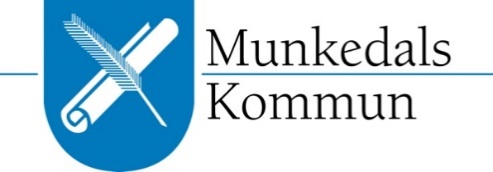 Sammanfattning av Munkedalsskolans plan mot diskriminering och annan kränkande behandlingGäller läsåret 2022/2023Planen finns i sin helhet på hemsidan för Munkedal/utbildning och barnomsorg (https:/www.munkedal.se/utbildning-och-barnomsorg/mobbning-trygghet-sakerhet/likabehandling)Till dig som elevVi vill att du och alla våra elever ska trivas och känna samhörighet med varandra och skolans personal. Vi vill att du och alla våra elever ska få göra sina röster hörda och för det krävs det att man tar hänsyn till och lyssnar på varandra. Vi vill att du och alla våra elever tycker det är roligt att gå till skolan och känner er trygga. Om du någon gång blir utsatt för mobbing, våld, hot eller kränkande handling, vill vi att du pratar med en vuxen som du litar på. Detta gäller också om du känner till någon som är utsatt.Till dig som förälderOm du misstänker att ditt eller något annat barn utsätts för kränkande handlingar, kontakta ditt barns klasslärare, kurator eller rektor. Det är svårt att ta till sig att ens eget barn mobbar andra. Om det är så måste du göra något åt det. Om du misstänker att ditt barn utsätter andra för kränkande handlingar råder vi dig som förälder att göra helt klart för ditt barn att du inte accepterar mobbing och att du ser mycket allvarligt på ett sådant beteende. Kontakta klassläraren, kurator eller rektor, för att tillsammans skapa åtgärder för en positiv utveckling för ditt barn. Lagar som skyddar digDet finns två lagar som skyddar dig i skolan: Skollagen och diskrimineringslagen.Diskrimineringslagen förbjuder diskriminering på grund av kön, etnisk tillhörighet, religion, sexuell läggning, funktionshinder och ålder i skolan och vuxenutbildningen. Lagen innebär också att barn och elever får ett lagligt skydd mot kränkande behandling som ex. mobbing. Lagen säger också att skolan måste arbeta förebyggande för att diskriminering inte skall uppstå.Vad är diskriminering?När någon säger eller gör något mot någon annan person så att den känner sig mindre värd. Exempel:Att personen är kille eller tjejAtt man kommer från ett annat landAtt man har en annan religion eller troAtt man har en funktionsnedsättningAtt man vill vara ihop med någon av samma könVad är kränkning?När någon säger eller gör något mot en person så att den känner sig mindre värd. Exempel?Utfrysning: Man visar att man inte tycker om någon med blickar, suckar, miner eller när man inte får vara med och leka.Fysiskt: Slår, knuffar eller sparkar någon.Texter: Skriver dumma saker på lappar, sms eller på sociala medier mm.Vad är mobbing?Om en kränkning uppstår flera gånger mot en och samma person räknas det som mobbning.Det kan vara en person eller flera som mobbar.Att se på eller haka på någon som mobbar räknas också som mobbning.VärdegrundVi vill att du och alla våra elever ska trivas och känna samhörighet med varandra och skolans personal. Vi vill att du och alla våra elever ska få göra sina röster hörda och för det krävs det att man tar hänsyn till och lyssnar på varandra. Vi vill att du och alla våra elever tycker det är roligt att gå till skolan och känner er trygga. Om du någon gång blir utsatt för mobbing, våld, hot eller kränkande handling, vill vi att du pratar med en vuxen som du litar på. Detta gäller också om du känner till någon som är utsatt.Vad kan jag som elev göra? 	Du kan säga åt den/dem som mobbar att sluta. Det kan vara svårt att säga till men det är viktigt och väldigt modigt att försöka.   Du kan vara med den som är ensam, som inte har någon att vara med på raster, eller fråga om den personen vill vara med.  KOM IHÅG att berätta för en vuxen att en skolkamrat mår dåligt är inte att skvallra. Det är att vara en bra kompis!  Det är lika viktigt att berätta för någon även om du som elev upplever att en vuxen kränker eller mobbar någon. Det här gör Munkedalsskolan om någon diskriminerar, kränker eller mobbar. Det är alla vuxnas uppgift att se till att alla barn trivs och har det bra. Att eleven, oavsett bakgrund, utvecklas utifrån sina förutsättningar och behovOm en personal ser eller får veta att en elev har blivit kränkt eller mobbad pratar den personalen direkt med de inblandade. Skolan arbetar aktivt med händelsen till det upphör och följder upp kontinuerligt under en tid. Klasslärare eller annan personal kontaktar alltid berörda föräldrar genom telefonsamtal eller mejl. Vid allvarligare händelser kallar vi föräldrar omgående till skolan (se bilaga)Ordningsregler för MunkedalsskolanJag ska använda ett vårdat språk och visar alla respekt, både mot elever, vuxna och skolans saker.Jag stannar på skolans område.Jag sätter tidigast på mobilen när jag lämnar skolans område.Om du bryter mot någon av dessa regler och personalens tillsägelser kan du komma att kallas med dina vårdnadshavare till skolan.Främjande och förebyggande arbeteVarje år genomförs en trivselenkät som ligger till grund för fortsatt arbete.Det är alltid minst en personal som är rastvärd. För att synas bär rastvärden en gul väst.Samtal om värdegrunden ingår som en del av skolarbetet.Skolan granskar och diskuterar aktuell media med kritiska ögon.Skolan har gemensamt framtagna trivselregler. All personal arbetar för ett gemensamt positivt förhållningssätt och agerar mot alla former av kränkningar. Skolan har regelbundna klassråd och elevråd.Så här arbetar vi om något händerPersonal som bevittnar en konflikt eller ser överträdelser av våra värdegrundsregler tar ett samtal med eleven eller eleverna i syfte att försöka lösa den konflikt som uppstått. Behöver eleven ytterligare stöd till förändring kontaktas klassläraren. Vid misstanke om kränkande handling eller mobbing, skall omgående kontakt tas med klassläraren. Klassläraren informerar EHT/rektor. Rektor informerar huvudman. Klasslärare kallar berörda elever till enskilda samtal för att bringa klarhet i vad som hänt. Vid behov kan kurator vara behjälplig. Samtalen dokumenteras. Berörda vårdnadshavare kontaktas.Vid upprepad kränkning kallar rektor inblandade elever till samtal. Även kurator kan vid behov vara behjälplig. Till sin hjälp vid samtalet har rektor den utredning som gjorts under punkt 3. Samtalet följs upp löpande.Om första uppföljningsmötet med rektor visar på fortsatta kränkningar kallar rektor och klassföreståndare elev och föräldrar till skolan. Även övrig elevhälsopersonal såsom tex kurator kan närvara. Mötet dokumenteras med förslag till vidare åtgärder.   Om kränkningar fortsätter trots att ovan vidtagna åtgärder skett och upprepade möten med vårdnadshavare och elev ägt rum sker anmälan till Individ och familjeomsorgen och eventuell anmälan till polis.Mål för värdegrundsarbetet 2023–2024Främja goda relationer och skapa trygghet på skolan.Värdegrundsarbete för att förbättra bemötandet elever emellan.Sociala medier/elevers hälsaViktiga telefonnummerRektor: Charlotta Liljedahl		0524-182 40Biträdande rektor: Camilla Eklund		0524-182 87Kurator: Sara Mehamedi			0524-180 36Skolsköterska: Therese Dahlqvist 		0524-182 38